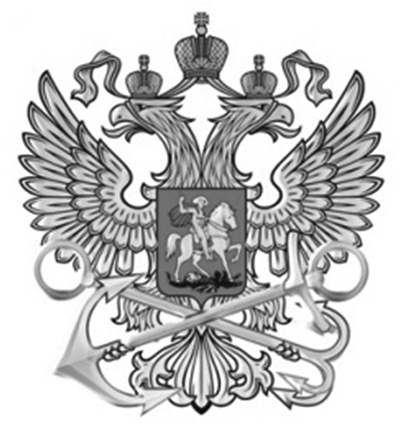 ПРОТОКОЛзаседания круглого стола 30.07. 2015 года 									№ _____НовороссийскПредседательствующий:Руководитель ФГБУ «АМП Черного моря»                        В.В.ЕрыгинПРИСУТСТВОВАЛИ: Председатель Новороссийского отделения                          Н.М.Загородний Краснодарской краевой общественной организации ветеранов войны (пенсионеров, инвалидов), труда, Вооруженных сил и правоохранительных органов Председатель Новороссийского                                              С.Г.Новиков  исторического общества Председатель Новороссийского                                              А.Н.Жужневместного отделения ВОО «Молодая Гвардия Единой России».Руководитель исполнительного                                              Н.М.Борщ комитета Новороссийского местного отделения ВПП «Единая Россия»Представитель ОАО «ЛЕНМОРНИИПРОЕКТ»                   Л.Л.Худолей Представитель ООО «Альцион»                                             А.В.БондаренкоГлавный инженер проекта ОАО «ЛЕНМОРНИИПРОЕКТ»                                             П.А.Тихомолов                                           Представитель ОАО «ЛЕНМОРНИИПРОЕКТ»                    С.К.Рябых                                                           ПОВЕСТКА ЗАСЕДАНИЯ КРУГЛОГО СТОЛА«Рассмотрение плана организационных мероприятий по созданию музея Военно-Морского флота на крейсере «Михаил Кутузов» в городе Новороссийске».СЛУШАЛИ: Информацию руководителя ФГБУ «АМП Черного моря» Ерыгина В.В.ВЫСТУПИЛИ: РЕШИЛИ:Информацию докладчика и выступающих принять к сведению.Участникам круглого стола проработать мероприятия, согласно плану организационных мероприятий по созданию корабля-музея Военно-Морского флота «Михаил Кутузов» в городе Новороссийске.3.	Создать постоянно действующий рабочую группу из представителей и участников круглого стола для решения рабочих и оперативных вопросов по выполнению плана организационных мероприятий по созданию корабля-музея Военно-Морского флота «Михаил Кутузов» в городе Новороссийске. Информацию об участках рабочей группы, контактную информацию предоставить в ФГБУ «АМП Черного моря» в срок до 17.08.2015 года (номер телефона, факс, адрес электронной почты).4.	Участники совещания пришли к единому мнению о необходимости проведения разъяснительной работы и популяризации создания корабля-музея Военно-Морского флота «Михаил Кутузов» в городе Новороссийске, об организации и проведении мероприятий среди общественности и жителей города.5.	Рекомендовать ФГБУ «АМП Черного моря» обратиться к ВрИО губернатора Краснодарского края Кондратьеву В.И. с предложением об участии в составе рабочей группы.Председательствующий			 			В.В.ЕрыгинПротокол вёл: 								Н.О.ТарасоваРЕГЛАМЕНТПРОВЕДЕНИЯ заседания круглого стола«Рассмотрение плана организационных мероприятий по созданию музея Военно-Морского флота на крейсере «Михаил Кутузов» в городе Новороссийске».город Новороссийск30.07.2015 10.00участники совещания:Руководитель ФГБУ «АМП Черного моря»                          В.В.ЕрыгинПредседатель Новороссийского отделения                              Н.М.Загородний Краснодарской краевой общественной организации ветеранов войны (пенсионеров, инвалидов), труда, Вооруженных сил и правоохранительных органов Председатель Новороссийского                                              С.Г.Новиков  исторического общества Председатель Новороссийского                                              А.Н.Жужневместного отделения ВОО «Молодая Гвардия Единой России».Руководитель исполнительного                                              Н.М.Борщ комитета Новороссийского местного отделения ВПП «Единая Россия»Представитель ОАО «ЛЕНМОРНИИПРОЕКТ»                   Л.Л.Худолей Представитель ООО «Альцион»                                             А.В.БондаренкоГлавный инженер проекта ОАО «ЛЕНМОРНИИПРОЕКТ»                                             П.А.Тихомолов                                           Представитель ОАО «ЛЕНМОРНИИПРОЕКТ»                 С.К.Рябых                                                           МИНИСТЕРСТВО ТРАНСПОРТА РФФЕДЕРАЛЬНОЕ АГЕНТСТВО МОРСКОГО И РЕЧНОГО ТРАНСПОРТАФЕДЕРАЛЬНОЕ ГОСУДАРСТВЕННОЕ БЮДЖЕТНОЕ УЧРЕЖДЕНИЕ«АДМИНИСТРАЦИЯ МОРСКИХ ПОРТОВ ЧЕРНОГО МОРЯ»(ФГБУ «АМП ЧЕРНОГО МОРЯ»)Председатель Новороссийского морского собрания Е.В.Орлов Директор Центрального военно-морского музея Минобороны РФ Р.Ш.Нехай Ученый секретарь Центрального военно-морского музея Минобороны РФ И.о. зам. директора по капитальному строительству, ремонту и связи АЧБФ ФГУП «Росморпорт»                  С.Д.Климовский                   Балоян А.Г.                   Заведующий филиалом КБС «Михаил Кутузов»                    С.А.Назаров Председатель АНО «Ветераны ВМФ»                   С.Д.Дзарасов Директор Центрального военно-морского музея Минобороны РФ Нехай Р.Ш.И.О. заместителя директора по капитальному строительству, ремонту и связи АЧБФ ФГУП «Росморпорт» Балоян А.Г.Заведующий филиалом КБС «Михаил Кутузов» Назаров С.А.Председатель Новороссийского морского собрания Орлов Е.В.Е.В.Орлов Председатель Новороссийского   исторического общества                                     Новиков С.Г.Главный инженер проекта  ОАО «ЛЕНМОРНИИПРОЕКТ» П.А.Тихомолов                                                                                       Председатель Новороссийского морского собрания     Е.В.Орлов Директор Центрального военно-морского музея Минобороны РФ      Р.Ш.Нехай Ученый секретарь Центрального военно-морского музея Минобороны РФ И.о. зам. директора по капитальному строительству, ремонту и связи АЧБФ ФГУП «Росморпорт»                     С.Д.Климовский                       А.Г. Балоян                   Заведующий филиалом КБС «Михаил Кутузов»                       С.А.Назаров Председатель АНО «Ветераны ВМФ»                      С.Д.Дзарасов 10.00 – 10.10Вступительное слово руководителя ФГБУ «АМП Черного моря» Ерыгина В.В. 10.10-10.35Демонстрация документального фильма «Михаил Кутузов»10.35-10.40Выступление Директора Центрального военно-морского музея Минобороны РФ Нехай Р.Ш.10.40-10.45Выступление И.О. заместителя директора по капитальному строительству, ремонту и связи АЧБФ ФГУП «Росморпорт» Балоян А.Г.10.45-10.50Выступление заведующего филиалом КБС «Михаил Кутузов» Назарова С.А.10.50-10.55Выступление председателя Новороссийского морского собрания Орлова Е.В.10.55-11.00Выступление председателя Новороссийского                                               исторического общества Новикова С.Г.11.00-11.10Главный инженер проекта  ОАО «ЛЕНМОРНИИПРОЕКТ»                                             П.А.Тихомолов                                           Е.В.Орлов 11.10-11.15Заключительное слово руководителя ФГБУ «АМП Черного моря» Ерыгина В.В.